уИНФОРМАЦИОННЫЙ МАТЕРИАЛ20.03.2016 в дежурную часть Отдела МВД России по Усть-Джегутинскому району обратилась гражданка Усть-Джегутинского муниципального района, с просьбой привлечь неизвестное ей лицо к уголовной ответственности, которое со страницы социальной сети «ВКонтакте» под похожей на страницу ее несовершеннолетней дочери 2001 года рождения, осуществляет непристойную переписку, тем самым унижая ее человеческое достоинство.По данному факту 04.05.2016, 19.05.2016 ОДН ОУУП и ПДН Отдела МВД России по Усть-Джегутинскому району неоднократно выносились постановления об отказе в возбуждении уголовного дела, в связи с отсутствием события преступления, предусмотренного ч. 1 ст. 128.1 УК РФ, которые отменялись Усть-Джегутинским межрайонным прокурором.По результатам проведенной дополнительной проверки, 31.05.2016 отделением дознания ОМВД России по Усть-Джегутинскому району возбуждено уголовное дело в отношении неустановленного лица, по факту клеветы, содержащейся в средствах массовой информации, совершенной в отношении несовершеннолетней.Уголовное дело находится в производстве, ведется расследование.И.о. межрайонного прокурорасоветник юстиции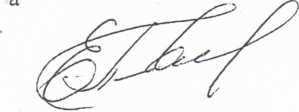 Е.В.ТверитневаВ.H.Кравченко тел. 7-22-08